DÉPARTEMENT DE FORMATION DES ENSEIGNANTSMaster en ÉducationSpécialisation :Université :  Titre proposé :Auteur/e : Nom d’utilisateur de l'étudiant : Mot de passe du campus VirtuelAdresse électronique : Groupe : Directeur du Projet Final (PF) : Date : Instructions généralesCE FORMULAIRE NE PEUT ÊTRE MODIFIÉUne fois acceptée la Proposition initiale (D1), l'étudiant commence à élaborer le Projet final. Le modèle ci-présenté sert de base pour tout le travail, bien qu’on divise la remise en deux parties : Progression 1 et Progression 2. Dans la Progression 1, l'étudiant doit présenter les chapitres 1 et 2 entièrement développés. La longueur minimale sera de 35 pages, à partir de l'introduction. Il est recommandé de conserver les titres des modèles et de remplacer toutes les indications en bleu.Pour nommer le dossier, il faut suivre les instructions suivantes : 	GroupeInitialprénomsNoms_Progression1Une fois que le directeur a approuvé la Progression 1, on peut passer à la Progression 2, en remettant le PF complet. La longueur totale du travail doit se situer entre 80 et 100 pages.Pour nommer le dossier, il faut suivre les instructions suivantes : GroupeInitialprénomsNoms_Progression2Les remises ne respectant pas ces indications ne seront pas acceptées. La Progression 2 ne sera pas acceptée tant que le directeur n’aura pas approuvé la Progression 1. On n’acceptera pas la Progression 1 si la Proposition initiale (D1) n’a pas été acceptée. Il faut faire attention au calendrier universitaire, pour connaître les dates prévues pour la remise des progressions. Il faut tenir compte du fait que, pour chaque révision, le directeur a un délai maximum de 30 jours.DÉDICACE(Optionnel)REMERCIEMENTS(Optionnel)ENGAGEMENT DE L’AUTEURJe soussigné, Nom et prénom de l’étudiant, déclare que : Le contenu du présent document est un reflet de mon travail personnel et je manifeste que, face à toute notification de plagiat, copie ou modification réductrice de la source originale, je suis le responsable direct légal, économique et administratif, et que le Directeur du travail, l'Université et toutes les institutions ayant collaboré à ce travail sont exempts de responsabilité, et j'assume les conséquences de ces pratiques. Signature : ___________________________[Autorisation à caractère volontaire] Ville et dateDirection académiquePar ce moyen, j'autorise la publication électronique de la version validée de mon projet final sous le titre insérer le titre provisoire pour le PF validé dans le document D1 sur le campus virtuel et dans d'autres espaces de diffusion électronique de cette institution.Je communique les données pour la description du travail :Cordialement,Signature : ___________________________RÉSUMÉLe résumé est une brève synthèse du mémoire de recherche. Même si on l’insère dans cette partie du rapport, la version définitive doit être élaborée après avoir terminé le mémoire de recherche. Ce résumé ne dépasse pas les 500 mots. Il doit inclure des renseignements sur les approches théoriques travaillées, le cadre méthodologique, ainsi que les résultats les plus importants et les conclusions les plus générales. Les points clés peuvent vous guider en ce qui concerne l'élaboration du résumé et l'ordre pour énoncer son contenu : Thème ou problème étudié.Objectif généralPrincipales approches théoriques sur lesquelles repose le traitement du problème ou thème de recherche.Méthodologie utilisée.Résultats et conclusions principalesMots clés Termes ou concepts les plus pertinents abordés dans la recherche (maximum 5). Cela sert à positionner le travail dans des contextes particuliers et à savoir quels aspects y sont abordés.ABSTRACT (Optionnel, bien que souhaitable)Traduction du résumé proposé dans la section précédente Keywords Traduction des mots clés présentés dans la section précédente*Pour mettre à jour cet index dans votre travail, cliquez simplement avec le bouton droit de la souris / mettre à jour le champ / mettre à jour toute la table.INDEX DES FIGURES(S’il n’y en a pas, éliminer)INDEX DES TABLEAUX(S’il n’y en a pas, éliminer)INDEX DES ANNEXES OU APPENDICES(S’il n’y en a pas, éliminer)INTRODUCTIONL'introduction est un résumé élargi du travail et elle doit fournir un aperçu de ce dernier. Dans la progression 1, l'introduction ne peut être achevée, vu que le travail n’est pas encore achevé. Par conséquent, la progression 1 ne sera composée que des chapitres 1 et 2.Dans l'introduction, il faut développer les points suivants :Paragraphes liminaires décrivant le sujet.Justification de la recherche À ce niveau, il est question de décrire en détail la problématique spécifique à l’origine du travail, en montrant sa dimension et sa complexité à travers les statistiques, rapports, registres, réglementations existantes, lois, déclarations, diagnostics, nouvelles, etc. Les informations peuvent être tirées du point 3 de la proposition initiale. Il faut démontrer les éléments justifiant la nécessité de cette recherche, en prenant en compte :Quels faits indiquent la nécessité de ce travail ? Ces faits peuvent être tirés de registres institutionnels, rapports, données statistiques internationales, nationales ou locales, ainsi que de résultats de recherches antérieures indiquant la nécessité de travaux à l’instar de celui qui a été élaboré.Quel est la place de ce type de recherches dans des contextes internationaux et nationaux ? Il convient de se demander s'il existe peu de documents traitant de cette problématique de manière générale ou s'il n'y a pas d'historique de travaux de ce type dans le contexte spécifique couvert par l'étude.ProblématiqueColler ce qui a été approuvé au point D1QUESTIONS DE RECHERCHE :Coller ce qui a été approuvé au point D1Objectif généralColler ce qui a été approuvé au point D1Objectifs spécifiquesColler les objectifs approuvés au point D1Principaux aspects théoriques supposés pour aborder la problématique. Décrire, en trois ou quatre paragraphes, les approches théoriques et les principaux concepts adoptés.Type d'étude, méthodologie, contexte, population et procédures pour atteindre les objectifs fixés. Décrire ces aspects en quatre ou cinq paragraphes.Résultats. Décrire les principaux résultats obtenus en deux ou trois paragraphes.Défendre la pertinence du travail. Il est important de parler des contributions novatrices du PF.La nécessité. Dans quelle mesure la recherche était-elle nécessaire ? À quoi a-t-elle servi ?La pertinence sociale. Quelle est sa pertinence aux yeux de la société ? Qui a profité ou profitera des résultats de la recherche ? Comment ? En résumé, quelle est son rayonnement social ? Les implications pratiques. La recherche a-t-elle aidé ou aidera-t-elle à résoudre un problème pratique ? A-t-elle des implications transcendantales pour une large gamme de problèmes pratiques ? La valeur théorique. Avec la recherche, a-t-on pu développer des questions théoriques novatrices pour le domaine ?, sera-t-il possible de généraliser les résultats à des principes plus larges ?, l'information obtenue peut-elle servir à commenter, développer ou défendre une théorie ?, a-t-on pu avoir une meilleure connaissance du comportement d'une ou plusieurs variables ou du lien entre elles ?, a-t-on eu la possibilité d'une exploration de phénomène utile ?, qu'espère-t-on connaître grâce aux résultats que l'on ne connaissait pas avant ?, peut-elle suggérer des idées, recommandations ou hypothèses sur des futures études ? L’utilité méthodologique. La recherche, a-t-elle fourni la conception d'un nouveau modèle, manuel, guide ou programme ?, peut-elle aider à créer un nouvel instrument de collecte et/ou d'analyse de données ?, aide-t-elle à la définition d’un concept, d’une variable ou d’une relation entre variables ?, peut-elle permettre des améliorations en expérimentant avec une ou plusieurs variables ?, suggère-t-elle comment mieux étudier une population ? Il est évidemment très difficile qu'une recherche puisse répondre positivement à toutes les questions, parfois, même, elle ne pourra remplir qu'un seul critère.Pour plus d'informations, consulter la section 3.7. de la matière Méthodologie de la recherche scientifique. Voir également les chapitres 3, p.40 de Hernández, Fernández et Baptista (2014).Conclure l'introduction par une brève description de la structure du travail et du contenu des chapitres et sections. Brève présentation de chacun d'eux.L'introduction doit avoir une longueur minimale de cinq (5) pages. Pour plus d'informations, consulter la section 3.7. de la matière Méthodologie de la recherche scientifique. Voir également les chapitres 3, p.40 de Hernández, Fernández et Baptista (2014).CHAPITRE 1 : CADRE THÉORIQUE Nom Sous-chapitreNom Sous-chapitreNom Sous-chapitreNom Sous-chapitreDans ce chapitre, il est question de développer les points approuvés dans le D1. On recommande comme maximum quatre sous-chapitres. Les références pour le chapitre théorique doivent principalement être des articles publiés dans des revues académiques, des livres scientifiques et des thèses de doctorat. N'utilisez jamais des blogs ou sites internet comme références bibliographiques.En premier, il faut présenter les théories, modèles et concepts généraux qui ont servi de base à la compréhension et au traitement de la problématique centrale de l'étude. À cet égard, il convient de définir les concepts, construits et les catégories utilisées dans l'énoncé du problème et des objectifs. Il est important que l'étudiant n'explique pas seulement les concepts et théories, mais qu'il définisse ceux qu'il considère comme pertinents pour son propre travail.L'étudiant doit ensuite aborder l'état actuel de la thématique du projet. Les recherches récentes sur le sujet doivent être présentées afin de délimiter les éléments qui montrent les tendances, contributions, limites, principales approches théoriques, contextes dans lesquels ces recherches ont été développées, les éléments peu explorés ou non traités sur le sujet.De même, les études et contributions théoriques doivent être reprises pour montrer comment les variables ou catégories d'analyse ont été étudiées dans d'autres travaux. Cela est important afin que l'étudiant présente en plus la conception qu'il assume particulièrement pour la mesure des variables ou l’étude de ses catégories d'analyse.Dans les PF qui cherchent à élaborer ou à mettre en œuvre une proposition, le chapitre théorique doit comporter un sous-chapitre où l’on traite des questions théoriques nécessaires pour élaborer ou mettre en œuvre une proposition telle que celle présentée dans votre PF.Plus de 50 % des références citées dans le chapitre théorique doivent dater des 5 dernières années. Il est essentiel de citer selon les normes APA.Un cadre théorique ne doit pas être confondu avec une description du contexte. La construction du cadre théorique est une immersion critique des fondements théoriques disponibles et/ou accessibles. Le cadre théorique ne doit pas non plus être confondu avec le cadre juridique, bien qu'il soit parfois nécessaire d'établir des relations entre les réglementations juridiques et les contributions théoriques.Le chapitre CADRE THEORIQUE doit avoir une longueur minimale de 25 pages.Il existe un nombre important d'articles scientifiques publiés dans des revues spécialisées en éducation disponibles dans ces bases de données.SCOPUS. C’est la plus grande base de données de citations et de résumés de la littérature révisée par des pairs : revues scientifiques, livres et actes de conférences. Scopus fournit des outils intelligents pour identifier, analyser et visualiser la recherche et donne un aperçu général des résultats de la recherche mondiale dans les domaines de la science, de la technologie, de la médecine, des sciences sociales, des arts et des sciences humaines. https://www.scopus.comBase de données Scielo. Bibliothèque scientifique électronique en ligne. C'est une base de données d'accès gratuit qui regroupe des revues scientifiques d'environ 14 pays. http://www.scielo.org/php/index.php?lang=esBase de données Redalyc. Réseau de revues scientifiques d'Amérique latine et des Caraïbes, d'Espagne et du Portugal. C'est une base de données d'accès gratuit qui regroupe plus de 1 253 revues scientifiques. http://www.redalyc.org/coleccionHome.oaBase de données DIALNET. C'est une base de données d'accès gratuit qui regroupe des revues scientifiques ibéro-américaines, principalement de sciences humaines, juridiques et sociales. https://dialnet.unirioja.es/revistasBase de données CLASE. Citations latino-américaines en Sciences sociales et Humanités (Mexique). Base de données créée en 1975 à l’Université Nationale Autonome de Mexique (UNAM). La base de données est mise à jour chaque jour et plus de 10 mille registres sont ajoutés chaque année. http://132.248.9.1:8991/F/76Q7X2CQ4BEBACTUCS85H3GEBDGAJLU958G4JJN7PJJTT3PE74-29907?func=find-b-0&local_base=cla01Base de données LATINDEX Réseau de revues scientifiques d'Amérique latine et des Caraïbes, d'Espagne et du Portugal. http://www.latindex.org/latindex/inicioBase de données EBSCO Bases de données bibliographiques d’articles de revues (États-Unis) https://www.ebsco.com/CHAPITRE 2 : MÉTHODOLOGIEDans cette section, on développera ce qui a été approuvé au point D1, en justifiant chacun de ces points. Approche méthodologiqueJustifiez ce qui a été approuvé au point D1, en reprenant les éléments fournis dans la section 8.1.Type d'étudeLe plan de recherche approuvé au point D1 doit être fondé sur les éléments fournis à la section 8.2. Il faut être cohérent en ce qui concerne l'approche méthodologique à partir de laquelle le PF va être réalisé. Pour plus d'informations, consulter la section 5.2 de la matière Méthodologie de la recherche scientifique. Voir également les chapitres 7 et 15, de Hernández, Fernández et Baptista (2014).Description du contexte, des participants ou de la population et de la période au cours de laquelle la recherche a été menée.Approche sur le terrain (décrivez comment vous avez eu accès au contexte d’étude, quand et avec qui vous avez eu vos premiers contacts). Dans les études qualitatives, cette description doit être plus détaillée.Développez ce qui a été approuvé au point D1, section 8.3. Dans le cas du travail avec des échantillons, détaillez également les procédures pour leur délimitation.Pour plus d'informations, consulter la section 5.5 de la matière Méthodologie de la recherche scientifique. Voir également les chapitres 8 et 13, de Hernández, Fernández et Baptista (2014).Étude. Description des procédures méthodologiques.Les étapes ou phases de recherche pour l’atteinte des objectifs devront être décrites. Cela développera ce qui a été approuvé dans D1. Ces étapes ou phases seront organisées en fonction des objectifs spécifiques.Lorsqu'un PF a été sélectionné au point D1 :de recherche pour l'analyse et la proposition d'amélioration de matériels didactiques ;de recherche pour l'analyse et la proposition d'amélioration de programmes ou projets ;de recherche pour la collecte et l'analyse de données empiriques sur un problème ;de recherche-évaluation d'une expérience éducative déjà mise en œuvre ;de recherche-évaluation d'une expérience de gestion et organisation institutionnelle déjà mise en place ;il est suggéré de décrire les étapes et les procédures élaborées à partir des éléments indiqués.Hypothèses. Elles ne doivent être présentées que dans le cadre d'études quantitatives avec vérification des hypothèses.Pour plus d'informations, consulter le chapitre 6 et la p. 365 de Hernández, Fernández et Baptista (2014).Variables ou catégories d'analyse étudiées (définition conceptuelle et opérationnelle, s’il s’agit de la méthodologie quantitative).Gardez à l'esprit que la définition conceptuelle doit être en accord avec celle supposée dans le chapitre théorique. Dans les travaux nécessitant une approche méthodologique qualitative, qui ne fait normalement pas référence aux variables, les catégories sélectionnées et les indicateurs définis pour leur analyse doivent alors être indiqués.Pour plus d'informations, consulter les sections 5.3 et 5.4 de la matière Méthodologie de la recherche scientifique. Voir également les pages 119, 120, 210 et 211 de Hernández, Fernández et Baptista (2014).Description de la collecte des données. Décrire les instruments de recherche utilisés pour obtenir des informations sur chaque variable ou catégorie analysée (ex. : entrevues, questionnaires, échelles, histoires de vie, groupe focal, groupes de réflexion, etc.). Décrire comment et quand les instruments utilisés ont été conçus ou sélectionnés ; quand, comment, par qui et où ils ont été utilisés pour la collecte de données (dans les annexes, on doit inclure les guides ou la conception des instruments utilisés). Décrire également, s'il y a lieu, l'utilisation d'accessoires pendant la collecte des données (ex. enregistreurs audio ou vidéo, formulaires de Google, etc.). Argumenter sur la fiabilité et la validité des instruments. Il est important de considérer que les instruments ou techniques doivent être validés par d'autres études avec des échantillons similaires dans le même contexte ou par un essai pilote réalisé par l'étudiant. Les particularités de ces processus doivent être prises en compte dans les études qualitatives.Pour plus d'informations, consulter la section 5.6 de la matière Méthodologie de la recherche scientifique. Voir également les chapitres 9 et 14, de Hernández, Fernández et Baptista (2014).Description des outils ou procédures d'analyse des données.Dans chaque instrument, il faudra prendre en compte : transcriptions, tabulations, programmes informatiques ou statistiques, analyse de contenu, statistique descriptive, inférence statistique, analyse du discours, analyse thématique et dynamique de groupe, catégorisation, etc.Pour plus d'informations, consulter la section 5.7 de la matière Méthodologie de la recherche scientifique. Voir également les chapitres 10 et 14, de Hernández, Fernández et Baptista (2014).Lorsqu'un FP a été sélectionné au point D1 :de recherche pour la conception de matériel didactique ;de recherche pour la conception d'un programme ou d'un cours ; de recherche pour la conception d'un programme ou d'un projet d'intervention ;il est suggéré de décrire les étapes et les procédures élaborées à partir des éléments indiqués.Hypothèses. Elles ne doivent être présentées que dans le cadre d'études quantitatives avec vérification des hypothèses.Pour plus d'informations, consulter le chapitre 6 et la p. 365 de Hernández, Fernández et Baptista (2014).Variables ou catégories d'analyse étudiées (définition conceptuelle et opérationnelle, s’il s’agit de la méthodologie quantitative).Gardez à l'esprit que la définition conceptuelle doit être en accord avec celle supposée dans le chapitre théorique. Dans les travaux nécessitant une approche méthodologique qualitative, qui ne fait normalement pas référence aux variables, les catégories sélectionnées et les indicateurs définis pour leur analyse doivent alors être indiqués.Pour plus d'informations, consulter les sections 5.3 et 5.4 de la matière Méthodologie de la recherche scientifique. Voir également les pages 119, 120, 210 et 211 de Hernández, Fernández et Baptista (2014).Description de la collecte de données pour le diagnostic sur lequel la conception était baséeDiagnostic des besoins, limites, failles, insuffisances, etc. Décrire les instruments de recherche utilisés pour obtenir des informations sur chaque variable ou catégorie analysée (ex. : entrevues, questionnaires, échelles, histoires de vie, groupe focal, groupes de réflexion, etc. Décrire comment et quand les instruments utilisés ont été conçus ou sélectionnés ; quand, comment, par qui et où ils ont été utilisés pour la collecte de données (dans les annexes, on doit inclure les guides ou la conception des instruments utilisés). Décrire également, s'il y a lieu, l'utilisation d'accessoires pendant la collecte des données (ex. enregistreurs audio ou vidéo, formulaires de Google, etc.). Argumenter sur la fiabilité et la validité des instruments. Il est important de considérer que les instruments ou techniques doivent être validés par d'autres études avec des échantillons similaires dans le même contexte ou par un essai pilote réalisé par l'étudiant. Les particularités de ces processus doivent être prises en compte dans les études qualitatives.Pour plus d'informations, consulter la section 5.6 de la matière Méthodologie de la recherche scientifique. Voir également les chapitres 9 et 14, de Hernández, Fernández et Baptista (2014).Description des outils ou procédures d'analyse des données Dans chaque instrument, il faudra prendre en compte : transcriptions, tabulations, programmes informatiques ou statistiques, analyse de contenu, statistique descriptive, inférence statistique, analyse thématique et dynamique de groupe, catégorisation, etc.Pour plus d'informations, consulter la section 5.7 de la matière Méthodologie de la recherche scientifique. Voir également les chapitres 10 et 14, de Hernández, Fernández et Baptista (2014).Description du processus créatif réalisé pour l’élaboration de la conception Approche, comment, quand, où. Description du groupe cible et des objectifs de la proposition (objectifs d'apprentissage, objectifs de changement, etc.).Lorsqu'un FP a été sélectionné au point D1 :de recherche-expérimentation, il est suggéré d'organiser la description des étapes et des procédures en tenant compte des particularités de la conception expérimentale choisie (pré-expérience, expérience ou quasi-expérience). Pour plus d'informations, consulter la section 5.2 de la matière Méthodologie de la recherche scientifique. Et également le chapitre 7, pp. 129-151 de Hernández, Fernández et Baptista (2014).Lorsqu'un FP a été sélectionné au point D1 :de recherche-intervention, il est suggéré de décrire les étapes et les procédures du processus de recherche-intervention, en tenant compte de ses phases typiques (approximation, diagnostic, conception, application, évaluation et réexamen). Tenir compte des différences entre la Recherche-Action et la Recherche-Action-Participation. Pour plus d'informations, consulter le chapitre 15, pp. 496-502, de Hernández, Fernández et Baptista (2014).ApproximationDétailler les actions initiales pour impliquer les sujets participants et réaliser le diagnostic.Description de la collecte de données pour le diagnostic sur lequel la conception était basée Diagnostic des besoins, limites,  failles, insuffisances, etc. Indiquer les variables ou catégories qui seront analysées dans le diagnostic, ainsi que leurs indicateurs. Décrire les instruments de recherche utilisés pour obtenir des informations sur chaque variable ou catégorie analysée (ex. : entrevues, questionnaires, échelles, histoires de vie, groupe focal, groupes de réflexion, etc.). Décrire comment et quand les instruments utilisés ont été conçus ou sélectionnés ; quand, comment, par qui et où ils ont été utilisés pour la collecte de données (dans les annexes, on doit inclure les guides ou la conception des instruments utilisés). Décrire également, s'il y a lieu, l'utilisation d'accessoires pendant la collecte des données (ex. enregistreurs audio ou vidéo, formulaires de Google, etc.). Argumenter sur la fiabilité et la validité des instruments. Il est important de considérer que les instruments ou techniques doivent être validés par d'autres études avec des échantillons similaires dans le même contexte ou par un essai pilote réalisé par l'étudiant. Les particularités de ces processus doivent être prises en compte dans les études qualitatives.Pour plus d'informations, consulter la section 5.6 de la matière Méthodologie de la recherche scientifique. Voir également les chapitres 9 et 14, de Hernández, Fernández et Baptista (2014).Description des outils ou procédures d'analyse des donnéesDans chaque instrument, il faudra prendre compte : transcriptions, tabulations, programmes informatiques ou statistiques, analyse de contenu, statistique descriptive, inférence statistique, analyse de discours, analyse thématique et dynamique de groupe, catégorisation, etc.Pour plus d'informations, consulter la section 5.7 de la matière Méthodologie de la recherche scientifique. Voir également les chapitres 10 et 14, de Hernández, Fernández et Baptista (2014).Description du processus créatif réalisé pour l’élaboration de la conception Approche, comment, quand, où. Description du groupe cible et des objectifs de la proposition (objectifs d'apprentissage, objectifs de changement, etc.).Vous devez être clair au sujet de quelle(s) catégorie(s) ou élément(s) de l'évaluation est (sont) destiné(s) à produire un changement et comment la proposition a été conçue en vue de produire ce changement. Détaillez également les indicateurs et les instruments à prendre en compte pour évaluer si le changement attendu ou le résultat escompté a été produit, que ce soit dans les évaluations partielles et/ou finales.Description des procédures élaborées pour la mise en œuvre de la proposition.Description de la collecte de données pour évaluer la mise en œuvre de la proposition. Décrire les instruments de recherche utilisés pour obtenir des informations sur chaque variable ou catégorie analysée. Pour plus d'informations, consulter la section 5.6 de la matière Méthodologie de la recherche scientifique. Voir également les chapitres 9 et 14, de Hernández, Fernández et Baptista (2014).Description des outils ou procédures d'analyse des données Les données seront prises en compte dans l'évaluation de l'intervention.Pour plus d'informations, consulter la section 5.7 de la matière Méthodologie de la recherche scientifique. Voir également les chapitres 10 et 14, de Hernández, Fernández et Baptista (2014).Considérations éthiquesSe référer aux implications éthiques de l'étude, en tenant compte de la section 8.7 de la proposition initiale.Ce chapitre doit compter au moins 20 pages.CHAPITRE 3 : RÉSULTATS ET DISCUSSIONCe paragraphe présente les résultats de la recherche. Tout ce qui est réalisé lorsque des objectifs spécifiques sont atteints, ce sont les résultats. Par conséquent, la réalisation des objectifs de la recherche est précisée ici.Ce chapitre doit être organisé en fonction des variables ou catégories analysées. Une autre option consiste à présenter les résultats obtenus dans chaque instrument, mais en maintenant la relation entre les variables et les résultats (ou entre les catégories et les résultats, dans les études qualitatives).Ces résultats doivent faire l'objet d'une analyse critique, fondée sur les fondements théoriques établis. Lorsqu'un FP a été sélectionné au point D1 de recherche pour l'analyse et la proposition d'amélioration de matériels didactiques ;de recherche pour l'analyse et la proposition d'amélioration de programmes ou projets ;Le chapitre sur les RÉSULTATS doit se terminer par la présentation de la proposition d'amélioration (recommandations, plan d'actions, etc.).Dans le cas d'études de recherche pour la conception d’une proposition ou des études de recherche-intervention, il est suggéré de décrire les résultats par étapes (ex. : résultats du diagnostic, présentation de la conception, résultats de l'évaluation de l'intervention).Il est suggéré de présenter et discuter les résultats par moments ou par phases de recherche, celles qui permettraient d'atteindre les objectifs. Dans tous les cas, il faut tenir compte de la cohérence entre les objectifs - méthodologie - résultats.Cette section doit compter au moins 30 pages.CONCLUSIONSDans cette section, il faut analyser l'ensemble du processus de réalisation du PFM. L'accent devrait être mis sur les conclusions découlant de chaque objectif spécifique, afin de garantir la cohérence de la recherche. Il est recommandé de se référer aux applications ou axes de recherche futurs. Des recommandations peuvent être formulées pour assurer la continuité de la recherche, pour indiquer les applications ou axes de recherche futurs.Cette section doit compter au moins 5 pages.RÉFÉRENCES BIBLIOGRAPHIQUESDans cette section ne doivent apparaître que les travaux mentionnés dans le texte. Les références doivent être présentées par ordre alphabétique et selon la réglementation de citation APA disponible sur le campus virtuel. APPENDICESLes appendices sont principalement les instruments utilisés pour la collecte des données (questionnaires, entrevues, photos prises d'un certain environnement, etc.). Il est recommandé d’inclure les très grands tableaux ou graphiques dans cette section.ANNEXESLes annexes sont les diverses informations trouvées lors de la revue de la littérature et la recherche d'information et qui sont pertinentes pour le rapport. Comme, par exemple, des coupures de journaux, des images, des tableaux extraits de rapports d'organisations internationales, entre autres.Formation des enseignantsOrganisation et gestion des centres éducatifsLes TIC dans l'éducationUNEATLANTICOUNINI-MEXIQUEUNINI-PORTO RICODOUBLE DIPLÔME UNEATLANTICO-UNINI-MXDOUBLE DIPLÔME UNEATLANTICO-UNINI-PRTitreTitre du travail.AuteurNom complet de l'auteur et conseiller (le cas échéant)RésuméMaximum 60 motsProgrammeDonnez le nom complet du programmeMots clésMinimum 3 et maximum 5 motsContactE-mail de contact (il peut y en avoir plus d'un)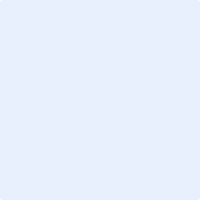 